KAUNO MIESTO ALEKSOTO VIETOS VEIKLOS GRUPĖVeiverių g. 132, LT-46337 KaunasKVIETIMAS TEIKTI VIETOS PLĖTROS PROJEKTINIUS PASIŪLYMUS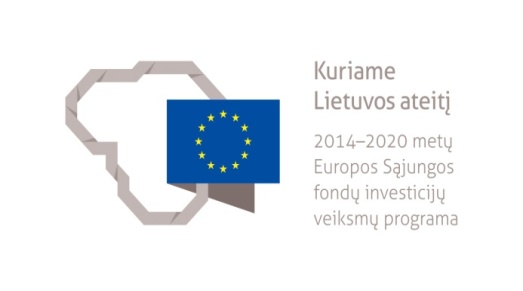 Finansuojama iš Europos socialinio fondo lėšų1.Vietos plėtros strategijos pavadinimasAleksoto vietos plėtros 2015-2020 m. strategija2.Vietos plėtros strategijos teritorijaAleksoto vietos veiklos grupės tikslinė teritorija: Aleksoto, Fredos (Žemosios ir Aukštosios), Julijanos, Jiesios, Narsiečių, Naugardiškės, Tirkiliškių, Kazliškių, Yliškių, Linksmadvario, Marvelės, Kazliškių bei I ir II Birutės dalys ir Nemuno sala. Žemėlapis pridedamas prie kvietimo.Besiribojanti teritorija: laikoma su tiksline teritorija besiribojanti zona, kuriai būdingi funkciniai ryšiai ir tos pačios infrastruktūros naudojimas su Žaliakalniu ir Aleksotu. Žemėlapis pridedamas prie kvietimo.3.Vietos plėtros strategijos tikslasPagerinti vietines įsidarbinimo galybes, didinti bendruomenių socialinę integraciją, išnaudojant vietos bendruomenių, verslo ir vietos valdžios ryšius4.Vietos plėtros strategijos uždavinys, veiksmas (-ai), kuriam įgyvendinti skelbiamas kvietimas teikti vietos plėtros pasiūlymus (toliau – Kvietimas)Uždavinys: Didinti bedarbių ir neaktyvių darbingų gyventojų užimtumą, siekiant pagerinti šių asmenų padėtį darbo rinkoje. 1.1.1. veiksmas: Bendrųjų socialinių ir kitų paslaugų teikimas socialinę atskirtį patiriantiems gyventojams.5.Vietos plėtros strategijos planuojami rezultatai (tikslo, uždavinio, veiksmo, kuriam įgyvendinti skelbiamas kvietimas1 tikslo „Pagerinti vietines įsidarbinimo galimybes, didinti bendruomenių socialinę integraciją, išnaudojant vietos bendruomenių, verslo ir vietos valdžios ryšius“ įgyvendinimo rezultatai:Rezultato rodiklis 1.R.1. „Darbingi asmenys (vietos bendruomenės nariai), kurių socialinė atskirtis sumažėjo dėl projekto veiklų dalyvių dalyvavimo projekto veiklose (praėjus 6 mėnesiams po projekto dalyvavimo ESF veiklose)“ - rodiklio reikšmė 2022 m. – 10 proc.;Rezultato rodiklis 1.R.2. „Projektų veiklų dalyvių, kurių padėtis darbo rinkoje pagerėjo praėjus 6 mėnesiams po dalyvavimo ESF veiklose dalis“ - rodiklio reikšmė 2022 m. – 20 proc.Rezultato rodiklis 1.R.3. “Socialinių partnerių organizacijose ar NVO savanoriaujančių dalyvių (vietos bendruomenės nariai) dalis praėjus 6 mėnesiams po dalyvavimo ESF veiklose”- rodiklio reikšmė 2022 m. – 10 proc.Rezultato rodiklis 1.R.4. Projektų veiklų dalyvių, įkūrusių ar išplėtusių verslą, praėjus 6 mėnesiams po dalyvavimo ESF veiklose, dalis - rodiklio reikšmė 2022 m. – 20 proc.1.1.uždavinio „Mažinti Kauno miesto Aleksoto VVG teritorijos gyventojų socialinę atskirtį“ įgyvendinimo rezultatai:Produkto rodiklis: „BIVP projektų veiklų dalyviai (įskaitant visas tikslines grupes)“ . Rodiklio reikšmė - 125 asmenys.Produkto rodiklis: „Projektų, kuriuos visiškai arba iš dalies įgyvendino socialiniai partneriai ar NVO, skaičius“. Rodiklio reikšmė - 4 projektai. 1.1.1. veiksmo „Bendrųjų socialinių ir kitų paslaugų teikimas socialinę atskirtį patiriantiems gyventojams“  rezultatai:Produkto rodiklis „BIVP projektų veiklų dalyviai (įskaitant visas tikslines grupes)“ – 35 asmenys.Produkto rodiklis „Projektų, kuriuos visiškai arba iš dalies įgyvendino socialiniai partneriai ar NVO, skaičius“ - 1 projektasSiekiama, kad:Socialinių partnerių organizacijose ar NVO savanoriaujančių dalyvių (vietos bendruomenės narių) dalis praėjus 6 mėnesiams po dalyvavimo ESF veiklose, sudarytų 10 proc.Darbingi asmenų (vietos bendruomenės narių), kurių socialinė atskirtis sumažėjo dėl projekto veiklų  dalyvių dalyvavimo projekto veiklose (praėjus 6 mėnesiams po projekto veiklų dalyvių dalyvavimo ESF veiklose) sudarytų 10 proc. 6.Kvietimui numatytas finansavimas90.000 EUR7.Didžiausia galima projektui skirti finansavimo lėšų suma90.000 EUR8.Tinkami vietos plėtros projektinių pasiūlymų pareiškėjai bei partneriaiViešieji ir privatūs juridiniai asmenys, kurių veiklos vykdymo vieta yra vietos plėtros strategijos įgyvendinimo teritorijojeGalimi pareiškėjai:Viešieji ir privatūs juridiniai asmenys, kurių veiklos vykdymo vieta* yra vietos plėtros strategijos įgyvendinimo teritorijoje.Pareiškėju (projekto vykdytoju) gali būti  juridinio asmens filialas ar atstovybė, jeigu tas filialas ar atstovybė veiklą vykdo vietos plėtros strategijos įgyvendinimo teritorijoje.Kauno miesto savivaldybės administracija.Galimi partneriai:Viešieji ir privatūs juridiniai asmenys, kurių veiklos vykdymo vieta* yra vietos plėtros strategijos įgyvendinimo teritorijoje ar besiribojančioje teritorijoje.Partneriu gali būti juridinio asmens filialas ar atstovybė, jeigu tas filialas ar atstovybė veiklą vykdo vietos plėtros strategijos įgyvendinimo teritorijoje ar besiribojančioje teritorijoje.Kauno miesto savivaldybės administracija.Savivaldybės, kurios teritorija ribojasi su Kauno miesto savivaldybės teritorija, administracija.Projekto vykdytojas arba vienas iš partnerių turi būti nevyriausybinė organizacija (toliau – NVO) arba socialinis partneris (t. y. darbuotojų ar darbdavių organizacija). Pareiškėjai ir partneriai turi atitikti 2014-2020 metų Europos Sąjungos fondų investicijų veiksmų programos 8 prioriteto „Socialinės įtraukties didinimas ir kova su skurdu“ Nr. 08.6.1-ESFA-V-911 priemonės „Vietos plėtros strategijų įgyvendinimas“ projektų finansavimo sąlygų aprašą (toliau – PFSA) 13 ir 14 punkte taikomus reikalavimus.*Veiklos vykdymo vieta -  vieta, kurios adresu yra registruota juridinio asmens buveinė ir (arba) yra nekilnojamas turtas, kurį nuosavybės, nuomos, panaudos ar kitais teisėtais pagrindais valdo juridinis asmuo ir kuriame nekilnojamąjį turtą valdantis asmuo ar jo atskiras padalinys, filialas, atstovybė vykdo faktinę veiklą.Pareiškėjas turi būti įregistruotas Juridinių asmenų registre ir veikti ne trumpiau nei 2 metus. 9.Reikalavimai projektams (tikslinės grupės, būtinas prisidėjimas lėšomis, projekto trukmė ir kt.), remiamos veiklos, tinkamoms finansuoti išlaidosTikslinės grupės: Vykdant  PFSA 10.1.1 ir 10.1.2  veiklas tinkama tikslinė grupė yra Aleksoto seniūnijos darbingų* gyventojų** (įskaitant ir pabėgėlius) šeimos nariai, kurie dėl amžiaus, neįgalumo ar kitų priežasčių negali savarankiškai rūpintis asmeniniu gyvenimu ir savarankiškai dalyvauti visuomenės gyvenime  ir patirią socialinę atskirtį ir  Aleksoto seniūnijos socialinę atskirtį patiriantys darbingi* gyventojai** (įskaitant ir pabėgėlius): - daugiavaikių šeimų nariai (tėvai, jų vaikai ir įvaikiai, kurių amžius iki 18 metų arba tuo atveju, kai vaikai ir įvaikiai yra nedirbantys ir nesusituokę, mokymo įstaigų dieninių skyrių moksleiviai ir studentai – kurių amžius nuo 18 iki 24 metų, kartu gyvenantys jų seneliai), motinos (tėvai), vienos (-i) auginančios (-ys) vaiką (-us) iki 14 metų;- likę be tėvų globos vaikai (t. y. vaikai iki 18 metų, kuriems yra nustatyta laikinoji ar nuolatinė globa (rūpyba);- socialinės rizikos vaikai (t. y. vaikai iki 18 metų, kurie valkatauja, elgetauja, nelanko mokyklos ar turi elgesio problemų mokykloje, piktnaudžiauja alkoholiu, narkotinėmis, psichotropinėmis ar toksinėmis medžiagomis, yra priklausomi nuo azartinių lošimų, yra įsitraukę ar linkę įsitraukti į nusikalstamą veiklą, yra patyrę ar kuriems kyla pavojus patirti psichologinę, fizinę ar seksualinę prievartą, smurtą šeimoje ir dėl šių priežasčių jų galimybės ugdytis ir dalyvauti visuomenės gyvenime yra ribotos);-socialinės rizikos šeimos (t. y. šeimos, kuriose auga vaikų iki 18 metų ir kuriose bent vienas iš tėvų piktnaudžiauja alkoholiu, narkotinėmis, psichotropinėmis ar toksinėmis medžiagomis, yra priklausomas nuo azartinių lošimų, dėl socialinių įgūdžių stokos nemoka ar negali tinkamai prižiūrėti vaikų, naudoja prieš juos psichologinę, fizinę ar seksualinę prievartą, gaunamą valstybės paramą panaudoja ne šeimos interesams ir todėl iškyla pavojus vaikų fiziniam, protiniam, dvasiniam, doroviniam vystymuisi bei saugumui); socialinės rizikos šeimai priskiriama ir šeima, kurios vaikui įstatymų nustatyta tvarka yra nustatyta laikinoji globa (rūpyba);- asmenys, kuriems pagal Lietuvos Respublikos įstatymą „Dėl užsieniečių teisinės padėties“ yra suteiktas prieglobstis Lietuvos Respublikoje (pabėgėlio statusas, laikinoji arba papildoma apsauga);- asmenys, patiriantys socialinę atskirtį dėl kitų, nei aukščiau nurodytų priežasčių, kurių egzistavimo faktas raštiškai patvirtinamas atitinkamus įgaliojimus turinčios institucijos, įstaigos ar specialisto (pvz., socialinio darbuotojo).Vykdant PFSA 10.5 veiklą tinkama tikslinė grupė yra visi Aleksoto VVG teritorijos gyventojai** (kiek tai susiję su gyventojų savanoriškos veiklos skatinimo, atlikimo organizavimo ir savanorių mokymo veikla).Veiksmo tikslas yra: pagerinti darbingų asmenų (vietos bendruomenės narių) padėtį darbo rinkoje, teikiant socialines paslaugas socialinę atskirtį patiriantiems gyventojams. *Darbingas asmuo – asmuo, pagal Lietuvos Respublikos darbo kodeksą turintis visišką ar ribotą darbinį teisnumą ir veiksnumą (t. y. nuo 14 metų amžiaus), išskyrus asmenį, Lietuvos Respublikos neįgaliųjų socialinės integracijos įstatymo nustatyta tvarka pripažintą nedarbingu ** Aleksoto seniūnijos gyventojas  – Lietuvos Respublikos piliečiu, užsienio valstybės piliečiu ar asmeniu be pilietybės esantis fizinis asmuo, kuris gyvena vietos plėtros strategijos įgyvendinimo teritorijoje. Laikoma, kad asmuo yra vietos plėtros strategijos įgyvendinimo teritorijos gyventoju, jei asmuo projekto dalyvio anketoje yra nurodęs savo gyvenamąją vietą (savivaldybę, miestą, gatvę, namo numerį), kuri yra vietos plėtros strategijos įgyvendinimo teritorijoje.Finansavimo šaltiniai:Projekto finansuojamoji dalis gali sudaryti ne daugiau kaip 92,5 proc. visų tinkamų finansuoti projekto išlaidų. Pareiškėjas privalo savo ir (arba) kitų šaltinių lėšomis (savivaldybių biudžeto ir (ar) privačiomis lėšomis), ir (arba) nepiniginiu įnašu prisidėti prie projekto finansavimo ne mažiau nei 7,5 proc. visų tinkamų finansuoti projekto išlaidų.Projekto trukmė – iki 36 mėn. Projektų veiklos turi būti baigtos ne vėliau nei 2022 m. gruodžio 31 d.Tinkamos finansuoti išlaidos – tokios, kaip nustatyta PFSA 44 punkte ir yra skirtos PFSA nurodytų 10.1 veiklos įgyvendinimui: -Nekilnojamasis turtas;- statyba, rekonstravimas, remontas, ir kiti darbai (išskyrus PFSA nurodytai 10.1.2. ir 10.5 veiklai);- įranga, įrenginiai ir kitas turtas. Šioje išlaidų kategorijoje nurodytos išlaidos gali sudaryti ne daugiau kaip 30 proc. visų tinkamų finansuoti projekto išlaidų;- projekto vykdymo išlaidos (iškyrus PFSA 44 punkto lentelės 5 punkte taikomas išlygas);- informavimas apie projektą;- netiesioginės išlaidos.Planuojant projekto išlaidas turi būti laikomasi PFSA 44-47, 51-52, 54 punktuose nustatytų apribojimų. Netinkamos išlaidos yra detalizuotos PFSA 53 punkte.Remiamos veiklos:bendrųjų socialinių paslaugų (pvz., maitinimo, transporto, asmeninės higienos ir priežiūros paslaugų organizavimo, sociokultūrinių, savipagalbos grupių), specialiųjų socialinės priežiūros paslaugų (t. y. pagalbos į namus, psichosocialinės ir intensyvios krizių įveikimo pagalbos, socialinių įgūdžių ugdymo ir palaikymo) ir kitų reikalingų paslaugų socialinę atskirtį patiriantiems gyventojams teikimas. (PFSA 10.1.1 veikla). Kai ,vykdant šią veiklą, socialinei atskirčiai mažinti skirtas paslaugas tikslinėms grupėms teikia išorės paslaugų teikėjas (-ai) pagal su pareiškėju ar partneriu sudarytą (-as) paslaugų teikimo sutartį (-is), tokių paslaugų teikimo pagal paslaugų teikimo sutartį (-is) išlaidos yra tinkamos finansuoti tik iš projekto vykdytojo ir (ar) partnerio (-ių) nuosavo įnašo. Šis nustatytas reikalavimas netaikomas išlaidoms, kurios pagal pareiškėjo ar partnerio su išorės paslaugų teikėjais sudarytas paslaugų teikimo sutartis patiriamos socialinių ar kitų socialinei atskirčiai mažinti skirtų paslaugų teikimo metu tam, kad būtų užtikrintas šių paslaugų tinkamas suteikimas (pvz., užtikrinta tinkama socialinei atskirčiai mažinti skirtų paslaugų teikimo vieta ir aplinka, projekto dalyvių atvykimas į socialinei atskirčiai mažinti skirtų paslaugų teikimo vietą, projekto dalyvių maitinimas socialiniai atskirčiai mažinti skirtų paslaugų teikimo metu) (PFSA 47 punktas). informacijos apie įvairiose organizacijose prieinamas socialines ir kitas reikalingas paslaugas sklaida socialinę atskirtį patiriantiems gyventojams ir tarpininkavimas šias paslaugas gaunant. (PFSA 10.1.2 veikla).Vykdant 1 ir 2 veiklą vienam projekto veiklų dalyviui vidutiniškai tenkanti nurodytoms veikloms vykdyti skiriamo finansavimo lėšų suma gali sudaryti ne daugiau kaip 2000 eurų, neįgaliam – 3000 eur. (PFSA 47 punktas).  gyventojų savanoriškos veiklos skatinimas (taip pat savanoriškoje veikloje ketinančių  dalyvauti asmenų ir savanorius priimančių organizacijų konsultavimas, informavimas), atlikimo organizavimas ir savanorių mokymas. Šiame punkte nurodytos veiklos remiamos tiek, kiek reikalinga pirmame ir antrame punkte nurodytoms veikloms vykdyti, šiame punkte nurodyta veikla finansuojama, jeigu ji projekte vykdoma kartu pirmame ir antrame punkte nurodyta veikla. (PFSA 10.5 p.). Šiai veiklai vykdyti turi būti skirta iki 20 proc. veiksmo įgyvendinimo biudžeto. Minimalus dalyvių skaičius: 35 asmenysProjekto sutartyje gali būti numatytas avansas. Avanso suma negali viršyti 30 proc. projektui įgyvendinti skirtos projekto finansavimo lėšų sumos (PFSA 78 punktas).10.Vietos plėtros projektinių pasiūlymų pateikimo terminas Kvietimo paskelbimo pradžia 2018-04-03 8:00, pabaiga 2018-06-02 17:00. 11.Vietos plėtros projektinių pasiūlymų pateikimo būdasProjektiniai pasiūlymai turi būti įteikti pareiškėjo asmeniškai (pareiškėjo vadovo arba jo įgalioto asmens (tokiu atveju išduodamas įgaliojimas patvirtinamas pareiškėjo vadovo parašu ir antspaudu)) adresu: Veiverių g. 132, LT-46337 Kaunas.Teikiama: -vietos plėtros projektinio pasiūlymo (su apraše nurodytais priedais) originalas;-viena projektinio pasiūlymo su visais priedais kopija įrašyta į elektroninę laikmeną.12.Vietos plėtros projektinių pasiūlymų  atrankos kriterijai ir vertinimo balaiBendrieji vietos plėtros projektinių pasiūlymų administracinės atitikties bei naudos ir kokybės vertinimo kriterijai nustatyti  Aleksoto vietos plėtros 2015-2020 m. strategijos projektinių pasiūlymų vertinimo ir atrankos vidaus tvarkos apraše (dokumentas skelbiamas interneto svetainėje: http://www.aleksotovvg.lt/ Miesto VVG valdybos 2017 m.  rugsėjo mėn. 25 d. protokolu Nr. 07 patvirtintas specialusis vietos plėtros projektinių pasiūlymų naudos ir kokybės kriterijus ir vertinimo balai (nurodomi patvirtinti specialieji vertinimo kriterijai):Pareiškėjas yra nevyriausybinė organizacija arba valstybės/ savivaldybės nekontroliuojama asociacija, t. y. ne pelno siekiantis juridinis asmuo, nekontroliuojamas valstybės ar savivaldybės: šio juridinio asmens savininkė nėra valstybė ar savivaldybė arba juridinio asmens visuotiniame akcininkų susirinkime, visuotiniame dalininkų susirinkime ar visuotiniame narių susirinkime valstybei ir (ar) savivaldybei nepriklauso daugiau kaip 50 procentų balsų  (skiriama 5 balai).Į projekto tikslinę grupę yra įtraukti vaikai iš  asmenų, patiriančių socialinę atskirtį šeimų:Ne mažiau kaip 50 proc. projektų veiklų dalyvių sudaro  vaikai iš  asmenų, patiriančių socialinę atskirtį šeimų -  10 balų. Ne mažiau kaip 55 proc. projektų veiklų dalyvių sudaro  vaikai iš  asmenų, patiriančių socialinę atskirtį šeimų  -  15 balų.Ne mažiau kaip 60 proc. projektų veiklų dalyvių sudaro  vaikai iš  asmenų, patiriančių socialinę atskirtį šeimų -  20 balų.Projekto veiklai vykdyti įtraukiami specialiai projekto metu apmokyti savanoriai (skiriama 5 balai).Vietos plėtros projektinis pasiūlymas daugiausiai gali surinkti 100 balų. Mažiausia privaloma surinkti balų suma, kad vietos plėtros projektinė paraiška būtų įtraukta į siūlomų finansuoti vietos plėtros projektų sąrašą, yra 55 balai.13.Susiję dokumentaiKvietimui aktualūs dokumentai:1. Aleksoto vietos plėtros 2015-2020 m. strategijos vietos plėtros projektinių pasiūlymų vertinimo ir atrankos vidaus tvarkos aprašas, patvirtintas Kauno miesto Aleksoto vietos veiklos grupės valdybos 2018 m. kovo  29 d. protokolu Nr. 05.2. Aleksoto vietos plėtros 2015-2020 m. strategija;3. Lietuvos Respublikos vidaus reikalų ministro 2017 m. sausio 30 d. įsakymu Nr. 1V-77 patvirtintas 2014–2020 metų Europos Sąjungos fondų investicijų veiksmų programos 8 prioriteto „Socialinės įtraukties didinimas ir kova su skurdu“ Nr. 08.6.1-ESFA-V-911 priemonės „Vietos plėtros strategijų įgyvendinimas“ projektų finansavimo sąlygų aprašas (kvietime vadinamas PFSA)Visi aukščiau išvardinti dokumentai skelbiami interneto svetainėje http://www.aleksotovvg.lt/  14.KontaktaiAleksoto VVG pirmininkas Arūnas Samochinasvvgaleksotas@gmail.com +370 698 5889515.Papildoma informacijaNuorodos į  Aleksoto vietos plėtros 2015-2020 m. strategiją ir su kvietimu susijusius dokumentus ir kitainformacija: http://www.aleksotovvg.lt/ Mokymų pareiškėjams data ir vieta:2018 m. balandžio 11 d. 09:00 – 16:00 val. Viešbučio „Sfinksas“ konferencijų salėje. Aukštaičių 55 / V. Kudirkos 19a.Kauno miesto  Aleksoto vietos veiklos grupė numato sudaryti rezervinį vietos plėtros projektų sąrašą. Vietos plėtros projektiniai pasiūlymai, kurių įgyvendinimui lėšų nepakanka, bus įtraukiami į rezervinį sąrašą. Esant sutaupymų, pritariant Kauno miesto Aleksoto vietos veiklos grupės valdybai, vietos plėtros projektiniai pasiūlymai iš rezervinio sąrašo eilės tvarka gali būti perkeliami į siūlomų finansuoti vietos plėtros projektų sąrašą.Vietos plėtros projektinio pasiūlymo pareiškėjas, tapęs projekto vykdytoju, įsipareigoja Kauno miesto Aleksoto vietos veiklos grupei teikti informaciją apie stebėsenos rezultatų pasiekimo rodiklius, projekto veiklų dalyvius ir jų pasiekimo rezultatus po veiklų įgyvendinimo ir praėjus 6 mėnesiams po dalyvavimo projekto veiklose, pasiektai reikšmei nustatyti.